Замечания и (или) предложения на проект постановления Администрации Великого Новгорода «Об утверждении изменений,  которые  вносятся  в муниципальную программу  Великого Новгорода "Развитие сферы культуры и молодежной политики Великого Новгорода" на 2021 - 2025 годы» направлять в срок с 02.02. 2024 года по 12.02. 2024 года на электронные адреса: tvv@adm.nov.ru, soi@adm.nov.ru.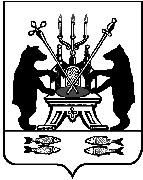 Новгородская областьАдминистрация Великого НовгородаПРОЕКТП О С Т А Н О В Л Е Н И ЕВеликий НовгородВ соответствии с Бюджетным кодексом Российской Федерации, Уставом муниципального образования - городского округа Великий Новгород, Порядком принятия решений о разработке муниципальных программ Великого Новгорода, 
их формирования, реализации и оценки эффективности, утвержденным постановлением Администрации Великого Новгорода от 02.09.2013 № 4561, постановлением Администрации Великого Новгорода от 25.10.2013 № 5530 
"Об утверждении Перечня муниципальных программ Великого Новгорода" Администрация Великого Новгорода постановляет:1. Утвердить прилагаемые изменения, которые вносятся в муниципальную программу Великого Новгорода "Развитие сферы культуры и молодежной политики Великого Новгорода" на 2021 - 2026 годы, утвержденную постановлением Администрации Великого Новгорода от 08.12.2020 № 4740 
(в редакции постановлений Администрации Великого Новгорода от 02.04.2021 
№ 1881, от 11.05.2021 № 2559, от 04.08.2021 № 4229, от 15.09.2021 № 4936, 
от 28.10.2021 № 5710, от 17.01.2022 № 146, от 23.03.2022 № 1180, от 16.05.2022 
№ 2098, от 03.08.2022 № 3583, от 05.10.2022 № 4718, от 25.01.2023 № 238, 
от 21.03.2023 № 1250, от 13.06.2023 № 2843, от 28.08.2023 № 4184, от 07.09.2023 
№ 4366, от 16.10.2023 № 5002).2. Опубликовать настоящее постановление в газете "Новгород" и в официальном сетевом издании "Интернет-газета "Новгород".Проект подготовил и завизировал:Председатель комитета культурыАдминистрации Великого Новгорода	К.В. Хивричномер бланкаУТВЕРЖДЕНЫпостановлением АдминистрацииВеликого Новгородаот  № ИЗМЕНЕНИЯ,
которые вносятся в муниципальную программу Великого Новгорода "Развитие сферы
культуры и молодежной политики Великого Новгорода" на 2021-2026 годы1. В Паспорте муниципальной программы:1.1. В позиции "Объемы и источники финансирования муниципальной программы в целом и по годам реализации" строки "2022", "2023", "2024", "2025", "2026" и "Всего" изложить в следующей редакции:1.2. Позицию "Распределение бюджетных ассигнований на реализацию муниципальной программы" изложить в следующей редакции: 2. В разделе 1 "Характеристика текущего состояния сферы культуры и молодежной политики Великого Новгорода" 
в подразделе 1.1 после абзаца восьмого дополнить абзацем следующего содержания:"от 6 января 1999 г. № 7-ФЗ "О народных художественных промыслах";".3. В разделе 6 "Перечень мероприятий муниципальной программы" пункты 1.1, 2.1 и 4.1 изложить в следующей редакции:4. В подпрограмме "Развитие сферы культуры Великого Новгорода":4.1. В Паспорте подпрограммы:в позиции "Объемы и источники финансирования подпрограммы в целом и по годам реализации" строки "2022", "2023", "2024", "2025", "2026" и "Всего" изложить в следующей редакции:позицию "Распределение бюджетных ассигнований на реализацию подпрограммы" изложить в следующей редакции:4.2. В разделе "Перечень мероприятий подпрограммы":пункт 1.1, подпункты 1.1.1, 1.1.2 и 1.1.3 изложить в следующей редакции:в подпункте 1.1.7:в позиции, касающейся бюджета Великого Новгорода, в графе 9 цифры "5 230,8" заменить цифрами "5 130,8";в позиции, касающейся областного бюджета, графу 9 изложить в следующей редакции:"2 960,9";в позиции "итого" в графе 9 цифры "5 230,8" заменить цифрами "8 091,8";подпункт 1.1.13 изложить в следующей редакции:пункт 2.1, подпункты 2.1.1 и 2.1.2 изложить в следующей редакции:в подпункте 2.1.4 в позиции, касающейся бюджета Великого Новгорода, и позиции "итого"графу10изложить в следующей редакции:"850,3";пункт 3.1, подпункт 3.1.1 изложить в следующей редакции:в подпункте 3.1.2:в позиции, касающейся бюджета Великого Новгорода:в графе 9 цифры "3 647,4" заменить цифрами "3 947,4";в графе 10 цифры "70 000,00" заменить цифрами "60 574,1";в позиции "итого" в графе 10 цифры "70 000,0" заменить цифрами "60 574,1";в пункте 4.1 в графе 9цифры "318,7" заменить цифрами"198,0";в подпункте 4.1.1 в графе 9 цифры "100,0" заменить цифрами "116,8";в подпункте 4.1.2 в графе 9 цифры "98,0" заменить цифрами "81,2";в подпункте 4.1.3 в графе 9 цифры «120,7» исключить;4.3. Раздел "Прогноз сводных показателей муниципальных заданий на оказание муниципальных услуг (выполнение работ) в сфере реализации подпрограммы" изложить в следующей редакции:"Прогноз сводных показателей муниципальных заданий на оказание муниципальных услуг (выполнение работ) в сфере реализации подпрограммы5. В подпрограмме "Реализация молодежной политики на территории Великого Новгорода": 5.1. В Паспорте подпрограммы в позиции "Объемы и источники финансирования подпрограммы в целом и по годам реализации" строки "2024", "2025", "2026" и "Всего" изложить в следующей редакции:5.2. В разделе "Перечень мероприятий подпрограммы":пункт 1.1, подпункты 1.1.1, 1.1.2 изложить в следующей редакции: в подпункте 1.1.7 в позиции, касающейся бюджета Великого Новгорода и в позиции "итого", графу 10 изложить в следующей редакции:"110,0";5.3. Раздел "Прогноз сводных показателей муниципальных заданий на оказание муниципальных услуг (выполнение работ) в сфере реализации подпрограммы" изложить в следующей редакции:"Прогноз сводных показателей муниципальных заданий на оказание муниципальных услуг (выполнение работ) в сфере реализации подпрограммы6. В подпрограмме "Обеспечение реализации муниципальной программы Великого Новгорода "Развитие сферы культуры и молодежной политики Великого Новгорода":6.1. В Паспорте подпрограммы в позиции "Объемы и источники финансирования подпрограммы в целом и по годам реализации" строки "2023", "2024", "2025", "2026" и "Всего" изложить в следующей редакции:6.2. В разделе "Перечень мероприятий подпрограммы":пункт 1.1 и подпункт 1.1.1 изложить в следующей редакции:в подпункте 1.1.2 в позиции, касающейся бюджета Великого Новгорода, и позиции "итого" графу 10 изложить в следующей редакции:"150,0";6.3. Раздел "Прогноз сводных показателей муниципальных заданий на оказание муниципальных услуг (выполнение работ) в сфере реализации подпрограммы" изложить в следующей редакции:"Прогноз сводных показателей муниципальных заданий на оказание муниципальных услуг (выполнение работ) в сфере реализации подпрограммы___________________________Пояснительная записка к проекту постановления Администрации Великого Новгорода"О внесении изменений, которые вносятся в муниципальную программу Великого Новгорода"Развитие сферы культуры и молодежной политики Великого Новгорода" на 2021 – 2026 годыИзменения в муниципальную программу Великого Новгорода "Развитие сферы культуры и молодежной политики Великого Новгорода" на 2021 – 2026 годы, утвержденную постановлением Администрации Великого Новгорода от 08.12.2020 № 4740 приведены в соответствие с Решением Думы Великого Новгорода от 26.12.2023г. № 65 "О внесении изменений в решение Думы Великого Новгорода от 26.12.2022г. № 790 "О бюджете Великого Новгорода на 2023 год и на плановый период 2024 и 2025 годов",  от 26.12.2023г. № 75 "О бюджете Великого Новгорода на 2024 год и на плановый период 2025 и 2026 годов",  Уведомлением по расчётам между бюджетами от 14.12.2023г. № 3185.Решением Думы Великого Новгорода от 26.12.2023г. № 65 были внесены изменения в муниципальную программу "Развитие сферы культуры и молодежной политики Великого Новгорода" на 2021 – 2025 на 2023 год:- перераспределены лимиты бюджетных обязательств в связи с возникшей необходимостью приобретения памятных знаков в честь выдающихся личностей и исторических событий в сумме 16,81510 тыс. руб.;- добавлены лимиты бюджетных обязательств на дополнительную потребность в проведение работ по монтажу системы пожарной сигнализации и системы оповещения и управления эвакуацией людей при пожаре в здании МБУКиИ "Новгородский театр для детей и молодежи "Малый" в сумме 1 651,072  тыс. руб.;- добавлены лимиты бюджетных обязательств на частичный ремонт концертного зала МАУК "Дворец культуры и молодежи "ГОРОД" в сумме 2 960,92 т.р.- добавлены лимиты бюджетных обязательств на выполнение целевого показателя по оплате труда преподавателей учреждений дополнительного образования в сфере культуры, работников учреждений культуры, во исполнение Указа Президента от 07 мая 2012 года №597 "О мероприятиях по реализации государственной социальной политики" в сумме 7 603,59459 т.р.Уведомлением по расчётам между бюджетами от 14.12.2023г. № 3185  были внесены изменения в муниципальную программу "Развитие сферы культуры и молодежной политики Великого Новгорода" на 2021 – 2026 на 2023 год дополнительно выделены лимиты бюджетных обязательств на расходы городского округа, обеспечившего создание благоприятных условий для применения физическими лицами специального налогового режима "Налог на профессиональный доход" в сумме 6 097,4 тыс. руб.Решением Думы Великого Новгорода от 26.12.2023г. № 75 "О бюджете Великого Новгорода на 2024 год и на плановый период 2025 и 2026 годов" была приведена в соответствие муниципальная программа "Развитие сферы культуры и молодежной политики Великого Новгорода" на 2021 – 2025 на 2024-2026 год.Вносимые изменения не повлияют на выполнение целевых показателей по муниципальной программе "Развитие сферы культуры и молодежной политики Великого Новгорода" на 2021 – 2025 годы.По результатам проведенной антикоррупционной экспертизы в представленных изменениях в проект постановления "Об утверждении изменений, которые вносятся в муниципальную программу Великого Новгорода "Развитие сферы культуры и молодежной политики Великого Новгорода" на 2021 – 2025 годы, коррупциногенных факторов не выявлено.№ Об утверждении изменений, которые вносятся в
муниципальную программу Великого Новгорода
"Развитие сферы культуры и молодежной политики
Великого Новгорода" на 2021 - 2026 годы"Распределение бюджетных ассигнова-ний на реализацию муниципальной программы123456789101112"1.1.Реализация подпрограммы "Развитие сферы куль-туры Великого Новгорода"комитет, учреждения, подведомст-венные комитету2021 - 20261.1.1, 1.1.2, 1.1.3, 1.1.4, 1.2.1, 1.2.2, 1.3.1, 1.3.2, 1.3.3, 1.4.1, 1.4.2, 1.4.3бюджет Великого Новгорода219 339,5258 455,2305 122,3357 588,1298 122,2299 181,7"1.1.Реализация подпрограммы "Развитие сферы куль-туры Великого Новгорода"комитет, учреждения, подведомст-венные комитету2021 - 20261.1.1, 1.1.2, 1.1.3, 1.1.4, 1.2.1, 1.2.2, 1.3.1, 1.3.2, 1.3.3, 1.4.1, 1.4.2, 1.4.3областной бюджет28 961,7169 787,7154 442,41 085,2802,71 081,1"1.1.Реализация подпрограммы "Развитие сферы куль-туры Великого Новгорода"комитет, учреждения, подведомст-венные комитету2021 - 20261.1.1, 1.1.2, 1.1.3, 1.1.4, 1.2.1, 1.2.2, 1.3.1, 1.3.2, 1.3.3, 1.4.1, 1.4.2, 1.4.3федеральный бюджет14 468,930 282,111558,14 626,54 549,04 324,3"1.1.Реализация подпрограммы "Развитие сферы куль-туры Великого Новгорода"комитет, учреждения, подведомст-венные комитету2021 - 20261.1.1, 1.1.2, 1.1.3, 1.1.4, 1.2.1, 1.2.2, 1.3.1, 1.3.2, 1.3.3, 1.4.1, 1.4.2, 1.4.3всего262 770,1458 525,0471 122,8363 299,8303 473,9304 587,1";"2.1.Реализация подпрограммы "Реализация молодежной политики на территории Великого Новгорода"комитет, структурные подразделения Администрации Великого Новгорода, учреждения сферы молодежной политики2021 - 20262.1.1, 2.1.2, 2.1.3, 2.1.4, 2.2.1, 2.3.1бюджет Великого Новгорода22 171,622 841,125 244,927 752,728 289,028 413,7"2.1.Реализация подпрограммы "Реализация молодежной политики на территории Великого Новгорода"комитет, структурные подразделения Администрации Великого Новгорода, учреждения сферы молодежной политики2021 - 20262.1.1, 2.1.2, 2.1.3, 2.1.4, 2.2.1, 2.3.1областной бюджет50,01 210,626,2---"2.1.Реализация подпрограммы "Реализация молодежной политики на территории Великого Новгорода"комитет, структурные подразделения Администрации Великого Новгорода, учреждения сферы молодежной политики2021 - 20262.1.1, 2.1.2, 2.1.3, 2.1.4, 2.2.1, 2.3.1федеральный бюджет-1 218,7845,8---"2.1.Реализация подпрограммы "Реализация молодежной политики на территории Великого Новгорода"комитет, структурные подразделения Администрации Великого Новгорода, учреждения сферы молодежной политики2021 - 20262.1.1, 2.1.2, 2.1.3, 2.1.4, 2.2.1, 2.3.1итого22 221,625 270,426 116,927 752,728 289,028 413,7";"4.1.Реализация подпрограммы "Обеспечение реализации муниципаль-ной программы Великого Новгорода "Развитие сферы культуры и молодежной по-литики Великого Новгорода"комитет, ЦФБиОТО2021 - 20264.1.1бюджет Великого Новгорода32 530,033 124,136 058,944 634,245 570,745 588,1"4.1.Реализация подпрограммы "Обеспечение реализации муниципаль-ной программы Великого Новгорода "Развитие сферы культуры и молодежной по-литики Великого Новгорода"комитет, ЦФБиОТО2021 - 20264.1.1областной бюджет-1 956,4----"4.1.Реализация подпрограммы "Обеспечение реализации муниципаль-ной программы Великого Новгорода "Развитие сферы культуры и молодежной по-литики Великого Новгорода"комитет, ЦФБиОТО2021 - 20264.1.1итого32 530,035 080,536 058,944 634,245 570,745 588,1"."Распределение бюджетных ассигнований на реализацию подпрограммы123456789910101112"1.1.Основное мероприятие 1. Создание условий для организации досуга и обеспечения жителей Великого Новгорода услугами организаций культурыкомитет2021 - 20261.1, 1.2, 1.3, 1.4бюджет Великого Новгорода110 766,8141 927,0161 484,0161 484,0148 010,0148 010,0149 003,1149 693,9"1.1.Основное мероприятие 1. Создание условий для организации досуга и обеспечения жителей Великого Новгорода услугами организаций культурыкомитет2021 - 20261.1, 1.2, 1.3, 1.4областной бюджет17 731,1146 669,450 054,250 054,2935,2935,2678,7911,4"1.1.Основное мероприятие 1. Создание условий для организации досуга и обеспечения жителей Великого Новгорода услугами организаций культурыкомитет2021 - 20261.1, 1.2, 1.3, 1.4федеральный бюджет3 073,01 635,11 145,31 145,33987,13987,13846,13645,5"1.1.Основное мероприятие 1. Создание условий для организации досуга и обеспечения жителей Великого Новгорода услугами организаций культурыкомитет2021 - 20261.1, 1.2, 1.3, 1.4итого131 570,9290 231,5212 683,5212 683,5152 932,3152 932,3153 527,9154 250,81.1.1.Мероприятие 1. Предоставление населению муниципальных услуг в рамках выполнения муниципальных заданий учреждениями культуры и искусстваучреждения-"-1.1, 1.2, 1.4бюджет Великого Новгорода85 530,8113 007,4126 148,2126 148,2142 910,8142 910,8144 616,2145 306,01.1.1.Мероприятие 1. Предоставление населению муниципальных услуг в рамках выполнения муниципальных заданий учреждениями культуры и искусстваучреждения-"-1.1, 1.2, 1.4областной бюджет11 854,519 129,926 755,026 755,0----1.1.1.Мероприятие 1. Предоставление населению муниципальных услуг в рамках выполнения муниципальных заданий учреждениями культуры и искусстваучреждения-"-1.1, 1.2, 1.4итого97 385,3132 137,3152 903,2152 903,2142 910,8142 910,8144 616,2145 306,01.1.2.Мероприятие 2. Реализация мероприятий в сфере культуры и искусствакомитет, учреждения2021 - 20261.2, 1.4бюджет Великого Новгорода1 935,02 022,614 064,714 064,71 635,01 635,0935,0935,01.1.2.Мероприятие 2. Реализация мероприятий в сфере культуры и искусства2021 - 20261.2, 1.4областной бюджет-43 879,0------1.1.2.Мероприятие 2. Реализация мероприятий в сфере культуры и искусства2021 - 20261.2, 1.4итого1 935,045 901,614 064,714 064,71 635,01 635,0935,0935,01.1.3.Мероприятие 3. Муниципальные стипендии одаренным детям и молодежикомитет2021 - 20263.2бюджет Великого Новгорода259,2259,284,0324,0324,0324,0324,0324,01.1.3.Мероприятие 3. Муниципальные стипендии одаренным детям и молодежи2021 - 20263.2областной бюджет--------1.1.3.Мероприятие 3. Муниципальные стипендии одаренным детям и молодежиКМПиРОО2021 - 20263.2бюджет Великого Новгорода--151,2960,0960,0960,0960,0960,01.1.3.Мероприятие 3. Муниципальные стипендии одаренным детям и молодежиобластной бюджет--269,6-----1.1.3.Мероприятие 3. Муниципальные стипендии одаренным детям и молодежиитого259,2259,2504,81 284,01 284,01 284,01 284,01 284,0";123456789101112"1.1.13.Мероприятие 13. Поддержка творческой деятельности и техническое оснащение детских и кукольных театровтеатр "Малый"2021 - 20261.1бюджет Великого Новгорода-62,443,8152,2139,9140,9"1.1.13.Мероприятие 13. Поддержка творческой деятельности и техническое оснащение детских и кукольных театровтеатр "Малый"2021 - 20261.1областной бюджет-383,5268,7935,2678,7911,4"1.1.13.Мероприятие 13. Поддержка творческой деятельности и техническое оснащение детских и кукольных театровтеатр "Малый"2021 - 20261.1федеральный бюджет-1 635,11 145,33 987,13 846,13 645,5"1.1.13.Мероприятие 13. Поддержка творческой деятельности и техническое оснащение детских и кукольных театровтеатр "Малый"2021 - 20261.1итого-2 081,01 457,85 074,54 664,74 697,8";123456789101112"2.1.Основное мероприятие 2. Организация библиотечного обслуживания населения, комплектование и обеспечение сохранности библиотечных фондов библиотек Великого Новгородабиблиотеки2021 - 20262.1, 2.2бюджет Великого Новгорода45 575,246 660,855 680,961 417,160 765,960 942,6"2.1.Основное мероприятие 2. Организация библиотечного обслуживания населения, комплектование и обеспечение сохранности библиотечных фондов библиотек Великого Новгородабиблиотеки2021 - 20262.1, 2.2областной бюджет6 115,78 227,311 277,8150,0124,0169,7"2.1.Основное мероприятие 2. Организация библиотечного обслуживания населения, комплектование и обеспечение сохранности библиотечных фондов библиотек Великого Новгородабиблиотеки2021 - 20262.1, 2.2федеральный бюджет561,3926,8412,8639,4702,9678,8"2.1.Основное мероприятие 2. Организация библиотечного обслуживания населения, комплектование и обеспечение сохранности библиотечных фондов библиотек Великого Новгородабиблиотеки2021 - 20262.1, 2.2итого52 252,255 814,967 371,562 206,561 592,861 791,12.1.1.Мероприятие 1. Предоставление населению муниципальных услуг в рамках выполнения муниципальных заданий муниципальными библиотекамибиблиотеки2021 - 20262.1, 2.2бюджет Великого Новгорода44 457,345 468,753 489,959 966,860 165,960 342,62.1.1.Мероприятие 1. Предоставление населению муниципальных услуг в рамках выполнения муниципальных заданий муниципальными библиотекамибиблиотеки2021 - 20262.1, 2.2областной бюджет4 348,18 001,011 181,0---2.1.1.Мероприятие 1. Предоставление населению муниципальных услуг в рамках выполнения муниципальных заданий муниципальными библиотекамибиблиотеки2021 - 20262.1, 2.2итого48 805,453 469,764 670,959 966,860 165,960 342,62.1.2.Мероприятие 2. Комплектование фондов муниципальных библиотек-"--"--"-бюджет Великого Новгорода600,0600,0600,0600,0600,0600,02.1.2.Мероприятие 2. Комплектование фондов муниципальных библиотек-"--"--"-областной бюджет167,6125,396,8150,0124,0169,72.1.2.Мероприятие 2. Комплектование фондов муниципальных библиотек-"--"--"-федеральный бюджет561,3534,3412,8639,4702,9678,82.1.2.Мероприятие 2. Комплектование фондов муниципальных библиотек-"--"--"-итого1 328,91 259,61 109,61 389,41 426,91 448,5";123456789101112"3.1.Основное мероприятие 3. Предоставление дополнительного образования в сфере культуры и искусстваМУДО2021 - 20262.1, 2.2бюджет Великого Новгорода62 323,869 253,783 906,9147 963,088 155,288 347,2"3.1.Основное мероприятие 3. Предоставление дополнительного образования в сфере культуры и искусстваМУДО2021 - 20262.1, 2.2областной бюджет3 448,16 638,493 110,4---"3.1.Основное мероприятие 3. Предоставление дополнительного образования в сфере культуры и искусстваМУДО2021 - 20262.1, 2.2итого65 771,975 892,1177 017,3147 963,088 155,288 347,23.1.1.Мероприятие 1. Предоставление населению муниципальных услуг в рамках выполнения муниципальных заданий учреждениями дополнительного образования-"--"--"-бюджет Великого Новгорода62 323,867 730,079 659,587 388,988 155,288 347,23.1.1.Мероприятие 1. Предоставление населению муниципальных услуг в рамках выполнения муниципальных заданий учреждениями дополнительного образования-"--"--"-областной бюджет3 248,16 064,813 110,4---3.1.1.Мероприятие 1. Предоставление населению муниципальных услуг в рамках выполнения муниципальных заданий учреждениями дополнительного образования-"--"--"-итого65 571,973 794,892 769,987 388,988 155,288 347,2";№ п/пНаименование муниципальной услуги (работы)Наименование показателя, характеризующего муниципальную услугу (работу)Единица измеренияЗначение показателя, характеризующего муниципальную услугу (работу), и расходы бюджета Великого Новгорода на оказание муниципальной услуги (выполнение работы) по годамЗначение показателя, характеризующего муниципальную услугу (работу), и расходы бюджета Великого Новгорода на оказание муниципальной услуги (выполнение работы) по годамЗначение показателя, характеризующего муниципальную услугу (работу), и расходы бюджета Великого Новгорода на оказание муниципальной услуги (выполнение работы) по годамЗначение показателя, характеризующего муниципальную услугу (работу), и расходы бюджета Великого Новгорода на оказание муниципальной услуги (выполнение работы) по годамЗначение показателя, характеризующего муниципальную услугу (работу), и расходы бюджета Великого Новгорода на оказание муниципальной услуги (выполнение работы) по годамЗначение показателя, характеризующего муниципальную услугу (работу), и расходы бюджета Великого Новгорода на оказание муниципальной услуги (выполнение работы) по годам№ п/пНаименование муниципальной услуги (работы)Наименование показателя, характеризующего муниципальную услугу (работу)Единица измерения2021 год2022 год2023 год2024 год2025 год2026 год123456789101.Основное мероприятие 1. Культурно-досуговое, театрально-концертное обслуживание населения, организация и  проведение культурно-массовых мероприятий, развитие рекреационных зон отдыха населенияОсновное мероприятие 1. Культурно-досуговое, театрально-концертное обслуживание населения, организация и  проведение культурно-массовых мероприятий, развитие рекреационных зон отдыха населенияОсновное мероприятие 1. Культурно-досуговое, театрально-концертное обслуживание населения, организация и  проведение культурно-массовых мероприятий, развитие рекреационных зон отдыха населенияОсновное мероприятие 1. Культурно-досуговое, театрально-концертное обслуживание населения, организация и  проведение культурно-массовых мероприятий, развитие рекреационных зон отдыха населенияОсновное мероприятие 1. Культурно-досуговое, театрально-концертное обслуживание населения, организация и  проведение культурно-массовых мероприятий, развитие рекреационных зон отдыха населенияОсновное мероприятие 1. Культурно-досуговое, театрально-концертное обслуживание населения, организация и  проведение культурно-массовых мероприятий, развитие рекреационных зон отдыха населенияОсновное мероприятие 1. Культурно-досуговое, театрально-концертное обслуживание населения, организация и  проведение культурно-массовых мероприятий, развитие рекреационных зон отдыха населенияОсновное мероприятие 1. Культурно-досуговое, театрально-концертное обслуживание населения, организация и  проведение культурно-массовых мероприятий, развитие рекреационных зон отдыха населенияОсновное мероприятие 1. Культурно-досуговое, театрально-концертное обслуживание населения, организация и  проведение культурно-массовых мероприятий, развитие рекреационных зон отдыха населения1.1.Показ концертов и концертных программколичество публичных выступленийединиц6565656565651.1.Показ концертов и концертных программколичество публичных выступленийтыс. рублей12 288,913 440,616 101,915 283,515 313,315 324,11.2.Показ спектаклей (театральных постановок)число спектаклейединиц1501501501501451451.2.Показ спектаклей (театральных постановок)число спектаклейтыс. рублей8 700,09 178,612 149,810 485,710 533,210 562,51.3.Создание спектаклей (театральных постановок)число спектаклейединицединиц555555555551.3.Создание спектаклей (театральных постановок)число спектаклейтыс. рублейтыс. рублей7 986,27 986,29 178,59 178,512 149,812 149,810 485,710 485,710 533,210 533,210 562,51.4.Организация деятельности клубных формирований и формирований самодеятельного народного творчестваколичество клубных формированийчеловекчеловек71 82071 82069 12069 120-------1.4.Организация деятельности клубных формирований и формирований самодеятельного народного творчестваколичество клубных формированийединиц единиц ----292929292929291.4.Организация деятельности клубных формирований и формирований самодеятельного народного творчестваколичество клубных формированийтыс. рублейтыс. рублей18 344,518 344,519 462,819 462,84 300,04 300,04 188,64 188,64 213,44 213,44 231,51.5.Организация мероприятий (народные гуляния, праздники, торжественные мероприятия, памятные даты)количество проведенных мероприятийед.ед.6096096116116096096096096096096091.5.Организация мероприятий (народные гуляния, праздники, торжественные мероприятия, памятные даты)количество проведенных мероприятийтыс. рублейтыс. рублей29 079,029 079,032 359,532 359,556 764,756 764,753 221,353 221,353 710,253 710,254 057,71.6.Организация благоустройства и озеленения, уборка территории и аналогичная деятельность (благоуст
ройство объектов социальной сферы)площадь объектакв. мкв. м442 119442 119442 119442 119620 893620 893620 893620 893620 893620 893620 8931.6.Организация благоустройства и озеленения, уборка территории и аналогичная деятельность (благоуст
ройство объектов социальной сферы)площадь объектатыс. рублейтыс. рублей20 816,820 816,843 838,243 838,251 436,951 436,949 246,149 246,150 313,050 313,050 568,21.7.Реконструкция набережной Александра Невского (участок от моста Александра Невского до церкви Бориса и Глеба на Торговой стороне)-"-кв. мкв. м58 563,258 563,258 563,258 563,2-------1.7.Реконструкция набережной Александра Невского (участок от моста Александра Невского до церкви Бориса и Глеба на Торговой стороне)-"-тыс. рублейтыс. рублей109,3109,33 463,33 463,3-------1.8.Реконструкция набережной Александра Невского (участок около гостиницы "Россия" с учетом проектируемого причала)-"-кв. мкв. м17 251,017 251,017 251,017 251,0-------1.8.Реконструкция набережной Александра Невского (участок около гостиницы "Россия" с учетом проектируемого причала)-"-тыс. рублейтыс. рублей32,232,2644,8644,8-------1.9.Реконструкция Ильиной ул. (участок от Большой Московской ул. до церкви Спаса Преображения на Торговой стороне) -"-кв. мкв. м15 275,015 275,015 275,015 275,0-------1.9.Реконструкция Ильиной ул. (участок от Большой Московской ул. до церкви Спаса Преображения на Торговой стороне) -"-тыс. рублейтыс. рублей28,528,5571,0571,0-------2.Основное мероприятие 2. Информационно-библиотечное обслуживание населения и обеспечение деятельности муниципальных библиотекОсновное мероприятие 2. Информационно-библиотечное обслуживание населения и обеспечение деятельности муниципальных библиотекОсновное мероприятие 2. Информационно-библиотечное обслуживание населения и обеспечение деятельности муниципальных библиотекОсновное мероприятие 2. Информационно-библиотечное обслуживание населения и обеспечение деятельности муниципальных библиотекОсновное мероприятие 2. Информационно-библиотечное обслуживание населения и обеспечение деятельности муниципальных библиотекОсновное мероприятие 2. Информационно-библиотечное обслуживание населения и обеспечение деятельности муниципальных библиотекОсновное мероприятие 2. Информационно-библиотечное обслуживание населения и обеспечение деятельности муниципальных библиотекОсновное мероприятие 2. Информационно-библиотечное обслуживание населения и обеспечение деятельности муниципальных библиотекОсновное мероприятие 2. Информационно-библиотечное обслуживание населения и обеспечение деятельности муниципальных библиотекОсновное мероприятие 2. Информационно-библиотечное обслуживание населения и обеспечение деятельности муниципальных библиотекОсновное мероприятие 2. Информационно-библиотечное обслуживание населения и обеспечение деятельности муниципальных библиотекОсновное мероприятие 2. Информационно-библиотечное обслуживание населения и обеспечение деятельности муниципальных библиотекОсновное мероприятие 2. Информационно-библиотечное обслуживание населения и обеспечение деятельности муниципальных библиотекОсновное мероприятие 2. Информационно-библиотечное обслуживание населения и обеспечение деятельности муниципальных библиотекОсновное мероприятие 2. Информационно-библиотечное обслуживание населения и обеспечение деятельности муниципальных библиотек2.1.Библиотечное, библиографическое и информационное обслуживание пользователей библиотекипосещенияпосещение733 700733 700690 800690 800699 600699 600699 600699 600721 600721 600746 800746 8002.1.Библиотечное, библиографическое и информационное обслуживание пользователей библиотекипосещениятыс. рублей48 805,448 805,453 469,753 469,764 670,964 670,959 966,859 966,860 165,960 165,960 342,660 342,63.Основное мероприятие 3. Предоставление дополнительного образования детям в сфере культуры и искусстваОсновное мероприятие 3. Предоставление дополнительного образования детям в сфере культуры и искусстваОсновное мероприятие 3. Предоставление дополнительного образования детям в сфере культуры и искусстваОсновное мероприятие 3. Предоставление дополнительного образования детям в сфере культуры и искусстваОсновное мероприятие 3. Предоставление дополнительного образования детям в сфере культуры и искусстваОсновное мероприятие 3. Предоставление дополнительного образования детям в сфере культуры и искусстваОсновное мероприятие 3. Предоставление дополнительного образования детям в сфере культуры и искусстваОсновное мероприятие 3. Предоставление дополнительного образования детям в сфере культуры и искусстваОсновное мероприятие 3. Предоставление дополнительного образования детям в сфере культуры и искусстваОсновное мероприятие 3. Предоставление дополнительного образования детям в сфере культуры и искусстваОсновное мероприятие 3. Предоставление дополнительного образования детям в сфере культуры и искусстваОсновное мероприятие 3. Предоставление дополнительного образования детям в сфере культуры и искусстваОсновное мероприятие 3. Предоставление дополнительного образования детям в сфере культуры и искусстваОсновное мероприятие 3. Предоставление дополнительного образования детям в сфере культуры и искусстваОсновное мероприятие 3. Предоставление дополнительного образования детям в сфере культуры и искусства3.1.Реализация дополнительных общеобразовательных общеразвивающих программчисло обучающихсячел./час22 981,422 981,419 114,019 114,018 835,518 835,518 835,518 835,518 835,518 835,518 835,518 835,53.1.Реализация дополнительных общеобразовательных общеразвивающих программчисло обучающихсятыс. рублей4 436,14 436,13 560,73 560,74 015,64 015,64 136,54 136,54 205,34 205,34 216,84 216,83.2.Реализация дополнительных общеобразовательных предпрофессиональныхчисло обучающихсячел./час731 051,9731 051,9709 268,5709 268,5695 473,7695 473,7695 473,7695 473,7695 473,7695 473,7695 473,7695 473,73.2.Реализация дополнительных общеобразовательных предпрофессиональныхчисло обучающихсятыс. рублей61 135,861 135,870 234,070 234,088 754,288 754,283 252,483 252,483 949,983 949,984 130,484 130,44.Основное мероприятие 4. Сохранение и популяризация культурного и исторического наследия Великого Новгорода, в том числе учет и популяризация объектов культурного наследия (памятников истории и культуры), находящихся в собственности Великого Новгорода, охрана объектов культурного наследия (памятников истории и культуры) местного (муниципального) значения, расположенных на территории Великого НовгородаОсновное мероприятие 4. Сохранение и популяризация культурного и исторического наследия Великого Новгорода, в том числе учет и популяризация объектов культурного наследия (памятников истории и культуры), находящихся в собственности Великого Новгорода, охрана объектов культурного наследия (памятников истории и культуры) местного (муниципального) значения, расположенных на территории Великого НовгородаОсновное мероприятие 4. Сохранение и популяризация культурного и исторического наследия Великого Новгорода, в том числе учет и популяризация объектов культурного наследия (памятников истории и культуры), находящихся в собственности Великого Новгорода, охрана объектов культурного наследия (памятников истории и культуры) местного (муниципального) значения, расположенных на территории Великого НовгородаОсновное мероприятие 4. Сохранение и популяризация культурного и исторического наследия Великого Новгорода, в том числе учет и популяризация объектов культурного наследия (памятников истории и культуры), находящихся в собственности Великого Новгорода, охрана объектов культурного наследия (памятников истории и культуры) местного (муниципального) значения, расположенных на территории Великого НовгородаОсновное мероприятие 4. Сохранение и популяризация культурного и исторического наследия Великого Новгорода, в том числе учет и популяризация объектов культурного наследия (памятников истории и культуры), находящихся в собственности Великого Новгорода, охрана объектов культурного наследия (памятников истории и культуры) местного (муниципального) значения, расположенных на территории Великого НовгородаОсновное мероприятие 4. Сохранение и популяризация культурного и исторического наследия Великого Новгорода, в том числе учет и популяризация объектов культурного наследия (памятников истории и культуры), находящихся в собственности Великого Новгорода, охрана объектов культурного наследия (памятников истории и культуры) местного (муниципального) значения, расположенных на территории Великого НовгородаОсновное мероприятие 4. Сохранение и популяризация культурного и исторического наследия Великого Новгорода, в том числе учет и популяризация объектов культурного наследия (памятников истории и культуры), находящихся в собственности Великого Новгорода, охрана объектов культурного наследия (памятников истории и культуры) местного (муниципального) значения, расположенных на территории Великого НовгородаОсновное мероприятие 4. Сохранение и популяризация культурного и исторического наследия Великого Новгорода, в том числе учет и популяризация объектов культурного наследия (памятников истории и культуры), находящихся в собственности Великого Новгорода, охрана объектов культурного наследия (памятников истории и культуры) местного (муниципального) значения, расположенных на территории Великого НовгородаОсновное мероприятие 4. Сохранение и популяризация культурного и исторического наследия Великого Новгорода, в том числе учет и популяризация объектов культурного наследия (памятников истории и культуры), находящихся в собственности Великого Новгорода, охрана объектов культурного наследия (памятников истории и культуры) местного (муниципального) значения, расположенных на территории Великого НовгородаОсновное мероприятие 4. Сохранение и популяризация культурного и исторического наследия Великого Новгорода, в том числе учет и популяризация объектов культурного наследия (памятников истории и культуры), находящихся в собственности Великого Новгорода, охрана объектов культурного наследия (памятников истории и культуры) местного (муниципального) значения, расположенных на территории Великого НовгородаОсновное мероприятие 4. Сохранение и популяризация культурного и исторического наследия Великого Новгорода, в том числе учет и популяризация объектов культурного наследия (памятников истории и культуры), находящихся в собственности Великого Новгорода, охрана объектов культурного наследия (памятников истории и культуры) местного (муниципального) значения, расположенных на территории Великого НовгородаОсновное мероприятие 4. Сохранение и популяризация культурного и исторического наследия Великого Новгорода, в том числе учет и популяризация объектов культурного наследия (памятников истории и культуры), находящихся в собственности Великого Новгорода, охрана объектов культурного наследия (памятников истории и культуры) местного (муниципального) значения, расположенных на территории Великого НовгородаОсновное мероприятие 4. Сохранение и популяризация культурного и исторического наследия Великого Новгорода, в том числе учет и популяризация объектов культурного наследия (памятников истории и культуры), находящихся в собственности Великого Новгорода, охрана объектов культурного наследия (памятников истории и культуры) местного (муниципального) значения, расположенных на территории Великого НовгородаОсновное мероприятие 4. Сохранение и популяризация культурного и исторического наследия Великого Новгорода, в том числе учет и популяризация объектов культурного наследия (памятников истории и культуры), находящихся в собственности Великого Новгорода, охрана объектов культурного наследия (памятников истории и культуры) местного (муниципального) значения, расположенных на территории Великого НовгородаОсновное мероприятие 4. Сохранение и популяризация культурного и исторического наследия Великого Новгорода, в том числе учет и популяризация объектов культурного наследия (памятников истории и культуры), находящихся в собственности Великого Новгорода, охрана объектов культурного наследия (памятников истории и культуры) местного (муниципального) значения, расположенных на территории Великого НовгородаМуниципальные услуги не оказываются, муниципальное задание не формируется".Муниципальные услуги не оказываются, муниципальное задание не формируется".Муниципальные услуги не оказываются, муниципальное задание не формируется".Муниципальные услуги не оказываются, муниципальное задание не формируется".Муниципальные услуги не оказываются, муниципальное задание не формируется".Муниципальные услуги не оказываются, муниципальное задание не формируется".Муниципальные услуги не оказываются, муниципальное задание не формируется".Муниципальные услуги не оказываются, муниципальное задание не формируется".Муниципальные услуги не оказываются, муниципальное задание не формируется".Муниципальные услуги не оказываются, муниципальное задание не формируется".Муниципальные услуги не оказываются, муниципальное задание не формируется".Муниципальные услуги не оказываются, муниципальное задание не формируется".Муниципальные услуги не оказываются, муниципальное задание не формируется".Муниципальные услуги не оказываются, муниципальное задание не формируется".Муниципальные услуги не оказываются, муниципальное задание не формируется".123456"202427 752,7---27 752,7202528 289,0---28 289,0202628 413,7---28 413,7Всего154 713,01 286,82 064,5-158 064,3";123456789101112"1.1.Основное мероприятие. Организация и осуществление мероприятий по работе с детьми и молодежью в Великом Новгороде, профилактике негативных явлений в молодежной среде и поддержке молодежи, находящейся в трудной жизненной ситуациикомитет, КМПиРОО, НМЦ, ГОРОД2021 - 20261.1, 1.2, 1.3бюджет Великого Новгорода22 171,622 841,125 244,927 752,728 289,028 413,7"1.1.Основное мероприятие. Организация и осуществление мероприятий по работе с детьми и молодежью в Великом Новгороде, профилактике негативных явлений в молодежной среде и поддержке молодежи, находящейся в трудной жизненной ситуациикомитет, КМПиРОО, НМЦ, ГОРОД2021 - 20261.1, 1.2, 1.3областной бюджет50,01 210,626,2---"1.1.Основное мероприятие. Организация и осуществление мероприятий по работе с детьми и молодежью в Великом Новгороде, профилактике негативных явлений в молодежной среде и поддержке молодежи, находящейся в трудной жизненной ситуациикомитет, КМПиРОО, НМЦ, ГОРОД2021 - 20261.1, 1.2, 1.3федеральный бюджет-1 218,7845,8---"1.1.Основное мероприятие. Организация и осуществление мероприятий по работе с детьми и молодежью в Великом Новгороде, профилактике негативных явлений в молодежной среде и поддержке молодежи, находящейся в трудной жизненной ситуациикомитет, КМПиРОО, НМЦ, ГОРОД2021 - 20261.1, 1.2, 1.3итого22 221,625 270,426 116,927 752,728 289,028 413,71.1.1.Мероприятие 1. Предоставление населению муниципальных услуг в рамках выполнения муниципальных заданий учреждениями молодежной политикиНМЦ-"--"-бюджет Великого Новгорода21 768,922 436,924 562,327 240,027 886,328 011,01.1.1.Мероприятие 1. Предоставление населению муниципальных услуг в рамках выполнения муниципальных заданий учреждениями молодежной политикиНМЦ-"--"-областной бюджет-897,1----1.1.1.Мероприятие 1. Предоставление населению муниципальных услуг в рамках выполнения муниципальных заданий учреждениями молодежной политикиНМЦ-"--"-итого21 768,923 334,024 562,327 240,027 886,328 011,01.1.2.Мероприятие 2. Реализация мероприятий в сфере молодежной политикикомитет, КМПиРОО, НМЦ, ГОРОД, ГЦКиД им. Н.Г.Васильева, Диалог, Дирекция-"--"-бюджет Великого Новгорода402,7402,7402,7402,7402,7402,7";№ п/пНаименование муниципальной услуги (работы)Наименование показателя, характеризующего муниципальную услугу (работу)Единица измеренияЗначение показателя, характеризующего муниципальную услугу (работу), и расходы бюджета Великого Новгорода на оказание муниципальной услуги (выполнение работы) по годамЗначение показателя, характеризующего муниципальную услугу (работу), и расходы бюджета Великого Новгорода на оказание муниципальной услуги (выполнение работы) по годамЗначение показателя, характеризующего муниципальную услугу (работу), и расходы бюджета Великого Новгорода на оказание муниципальной услуги (выполнение работы) по годамЗначение показателя, характеризующего муниципальную услугу (работу), и расходы бюджета Великого Новгорода на оказание муниципальной услуги (выполнение работы) по годамЗначение показателя, характеризующего муниципальную услугу (работу), и расходы бюджета Великого Новгорода на оказание муниципальной услуги (выполнение работы) по годамЗначение показателя, характеризующего муниципальную услугу (работу), и расходы бюджета Великого Новгорода на оказание муниципальной услуги (выполнение работы) по годам№ п/пНаименование муниципальной услуги (работы)Наименование показателя, характеризующего муниципальную услугу (работу)Единица измерения2021 год2022 год2023 год2024 год2025 год2026 год123456789101.Основное мероприятие 1. Организация работы с молодежью на территории Великого Новгорода Основное мероприятие 1. Организация работы с молодежью на территории Великого Новгорода Основное мероприятие 1. Организация работы с молодежью на территории Великого Новгорода Основное мероприятие 1. Организация работы с молодежью на территории Великого Новгорода Основное мероприятие 1. Организация работы с молодежью на территории Великого Новгорода Основное мероприятие 1. Организация работы с молодежью на территории Великого Новгорода Основное мероприятие 1. Организация работы с молодежью на территории Великого Новгорода Основное мероприятие 1. Организация работы с молодежью на территории Великого Новгорода Основное мероприятие 1. Организация работы с молодежью на территории Великого Новгорода 1.1.Предоставление консультационных и методических услуг (содействие занятости населения)численность граждан, получивших муниципальную услугучеловек1 800-----1.1.Предоставление консультационных и методических услуг (содействие занятости населения)численность граждан, получивших муниципальную услугутыс. рублей423,3-----1.2.Организация временного трудоустройства несовершеннолетних граждан в возрасте от 14 до 18 летчисленность граждан, получивших муниципальную услугучеловек16113131717171.2.Организация временного трудоустройства несовершеннолетних граждан в возрасте от 14 до 18 летчисленность граждан, получивших муниципальную услугутыс. рублей418,7418,7466,9487,8441,8441,81.3.Организация отдыха детей и молодежи (кружки и секции)количество кружков и секцийединиц3030303030301.3.Организация отдыха детей и молодежи (кружки и секции)количество кружков и секцийтыс. рублей3 264,13 612,73 767,04 318,24 429,94 450,11.4.Организация досуга детей, подростков и молодежи (культурно-досуговые, спортивно-массовые мероприятия)количество мероприятийединица158158927070701.4.Организация досуга детей, подростков и молодежи (культурно-досуговые, спортивно-массовые мероприятия)количество мероприятийтыс. рублей7 431,28 224,94 993,74 355,54 468,24 488,51.5Организация работы молодежных общественных объединенийколичество объединенийединиц2020202020201.5Организация работы молодежных общественных объединенийколичество объединенийтыс. рублей1 505,11 665,81 736,91 991,12 042,62 051,91.6.Иная досуговая деятельностьколичество мероприятийединица4040303030301.6.Иная досуговая деятельностьколичество мероприятийтыс. рублей100,3111,186,899,6102,1102,61.7.Организация мероприятий, направленных на профилактику ассоциального и деструктивного поведения подростков и молодежи, поддержка детей и молодежи, находящейся в социально опасном положении, мероприятий в сфере молодежной политикиколичество мероприятийединица2142142903123123121.7.Организация мероприятий, направленных на профилактику ассоциального и деструктивного поведения подростков и молодежи, поддержка детей и молодежи, находящейся в социально опасном положении, мероприятий в сфере молодежной политикиколичество мероприятийтыс. рублей8 403,39 300,813 511,015 987,816 401,516 476,11.8.Предоставление консультационных и методических услуг (молодежная политика)количество отчетов по результатам работыединиц100-----1.8.Предоставление консультационных и методических услуг (молодежная политика)количество отчетов по результатам работытыс. рублей94,1-----1.8.Предоставление консультационных и методических услуг (молодежная политика)количество проведенных консультацийединиц500-----1.8.Предоставление консультационных и методических услуг (молодежная политика)количество проведенных консультацийтыс. рублей117,6-----1.8.Предоставление консультационных и методических услуг (молодежная политика)разработка документовединиц2-----1.8.Предоставление консультационных и методических услуг (молодежная политика)разработка документовтыс. рублей11,3-----".123456"202336 058,9---36 058,9202444 634,2---44 634,2202545 570,7---45 570,7202645 588,1---45 588,1Всего237 506,01 956,4--239 462,4";123456789101112"1.1.Основное мероприятие 1. Управление реализацией муниципальной программыкомитет, ЦФБиОТО2021 - 20261.1, 1.2, 1.3бюджет Великого Новгорода32 530,033 124,136 058,844 634,245 570,745 588,1"1.1.Основное мероприятие 1. Управление реализацией муниципальной программыкомитет, ЦФБиОТО2021 - 20261.1, 1.2, 1.3областной бюджет-1 956,4----"1.1.Основное мероприятие 1. Управление реализацией муниципальной программыкомитет, ЦФБиОТО2021 - 20261.1, 1.2, 1.3итого32 530,035 080,536 058,844 634,245 570,745 588,11.1.1.Мероприятие 1. Реализация полномочий в сфере культуры и молодежной политики-"--"--"-бюджет Великого Новгорода32 280,032 974,135 908,944 484,245 570,745 881,11.1.1.Мероприятие 1. Реализация полномочий в сфере культуры и молодежной политики-"--"--"-областной бюджет-1 756,4----1.1.1.Мероприятие 1. Реализация полномочий в сфере культуры и молодежной политики-"--"--"-итого32 280,034 730,534 472,644 484,245 570,745 881,1";№п/пНаименование муниципальной услуги (работы)Наименование показателя, характеризующего муниципальную услугу (работу)Единица измеренияЗначение показателя, характеризующего муниципальную услугу (работу), и расходы бюджета Великого Новгорода на оказание муниципальной услуги (выполнение работы) по годамЗначение показателя, характеризующего муниципальную услугу (работу), и расходы бюджета Великого Новгорода на оказание муниципальной услуги (выполнение работы) по годамЗначение показателя, характеризующего муниципальную услугу (работу), и расходы бюджета Великого Новгорода на оказание муниципальной услуги (выполнение работы) по годамЗначение показателя, характеризующего муниципальную услугу (работу), и расходы бюджета Великого Новгорода на оказание муниципальной услуги (выполнение работы) по годамЗначение показателя, характеризующего муниципальную услугу (работу), и расходы бюджета Великого Новгорода на оказание муниципальной услуги (выполнение работы) по годамЗначение показателя, характеризующего муниципальную услугу (работу), и расходы бюджета Великого Новгорода на оказание муниципальной услуги (выполнение работы) по годам№п/пНаименование муниципальной услуги (работы)Наименование показателя, характеризующего муниципальную услугу (работу)Единица измерения2021 год2022 год2023 год2024 год2025 год2026 годс23456789101.Основное мероприятие 1. Управление реализацией муниципальной программыОсновное мероприятие 1. Управление реализацией муниципальной программыОсновное мероприятие 1. Управление реализацией муниципальной программыОсновное мероприятие 1. Управление реализацией муниципальной программыОсновное мероприятие 1. Управление реализацией муниципальной программыОсновное мероприятие 1. Управление реализацией муниципальной программыОсновное мероприятие 1. Управление реализацией муниципальной программыОсновное мероприятие 1. Управление реализацией муниципальной программыОсновное мероприятие 1. Управление реализацией муниципальной программы1.1.Ведение бухгалтерского учета бюджетными учреждениями, формирование регистров бухгалтерского учетаколичество объектов учета (регистров)единица9529529529529529521.1.Ведение бухгалтерского учета бюджетными учреждениями, формирование регистров бухгалтерского учетаколичество объектов учета (регистров)тыс. рублей5 008,25 575,96 038,27 466,97 777,07 784,81.2.Ведение бухгалтерского учета автономными учреждениями, формирование регистров бухгалтерского учетаколичество объектов учета (регистров)единица1731731731731731731.2.Ведение бухгалтерского учета автономными учреждениями, формирование регистров бухгалтерского учетаколичество объектов учета (регистров)тыс. рублей1 669,41 858,62 012,72 489,02 592,32 594,91.3.Ведение бюджетного учета, формирование регистров органами властиколичество объектов учета (регистров)единица8383838383831.3.Ведение бюджетного учета, формирование регистров органами властиколичество объектов учета (регистров)тыс. рублей556,5619,5670,9829,7864,1865,01.4.Формирование финансовой (бухгалтерской) отчетности бюджетных и автономных учрежденийколичество отчетов подлежащих сводуединица5252525252521.4.Формирование финансовой (бухгалтерской) отчетности бюджетных и автономных учрежденийколичество отчетов подлежащих сводутыс. рублей2 782,33 097,73 354,64 148,34 320,64 324,91.5.Формирование бюджетной отчетности для главного распорядителя, распорядителя, получателя бюджетных средств, главного администратора, администратора источников финансирования дефицита бюджета, главного администратора, администратора доходов бюджетаколичество отчетов подлежащих сводуединица1313131313131.5.Формирование бюджетной отчетности для главного распорядителя, распорядителя, получателя бюджетных средств, главного администратора, администратора источников финансирования дефицита бюджета, главного администратора, администратора доходов бюджетаколичество отчетов подлежащих сводутыс. рублей1 112,91 239,11 341,81 659,31 728,21 730,01.6.Содержание (эксплуатация) имущества, находящегося в государственной (муниципальной) собственностипроведение работ на объектеединица8484848484841.6.Содержание (эксплуатация) имущества, находящегося в государственной (муниципальной) собственностипроведение работ на объектетыс. рублей12 807,813 836,816 164,119 291,019 291,019 291,0".